Методологической основой ФГОС ООО является системно- деятельностный подход, который нацелен на развитие личности, формирование гражданской идентичности.Моделирование урока с позиции системно – деятельностного подхода: 1. Самоопределение к деятельности начинается с мотивации. 2. Актуализация, фиксация затруднений и определение проблемного поля. 3. Совместная с обучающимися постановка цели. 4. Постановка проекта выхода (совместный поиск путей решения проблемы). 5. Закрепление во внешней речи (с монологическим или диалогическим оформлением решения). 6. Самостоятельная работа с самопроверкой, самооценкой и взаимооценкой. 7. Включение в систему знаний и повторение (неоднократность познавательных действий, практическое закрепление опыта). 8. Рефлексия  Технологическая карта конструирования урока 
в системно - деятельностном подходе. Горюновой И.А. ОСОШ № 96.Предмет, класс , УМКПредмет, класс , УМКПредмет, класс , УМКФизика, 7кл., Пёрышкин А.В. (Дрофа-2008)Тема урока, № урока по теме Тема урока, № урока по теме Тема урока, № урока по теме Давление твёрдых тел, способы увеличения и уменьшения давления.Цель урока Цель урока Цель урока Дать понятие «Давления», способов его увеличения и уменьшения.Развивать умение наблюдать, обобщать, делать выводы.Формировать познавательный интерес к предмету, коммуникативные качества в работе в малых группах.Планируемые результаты обученияПланируемые результаты обученияПланируемые результаты обученияЛичностные: ответственное отношение к учению, готовность к самообразованию. Уважительное отношение к сверстникам, их мнению.Предметные: ученик должен научиться уметь решать задачи на расчёт давления, знать способы его увеличения и уменьшения, уметь применять на практике. Ученик должен получить возможность решать более сложные задачи.Метапредметные: ученик должен уметь проводить опыты под руководством учителя, строить логические рассуждения, структуировать текст, включая умение выделять главное, уметь аргументировать. Уметь строить взаимоотношения со сверстниками адекватно оценивать правильность выполняемых действий.Вид используемых на уроке средств обучения и оборудованиеВид используемых на уроке средств обучения и оборудованиеВид используемых на уроке средств обучения и оборудованиеСхема, показывающаяя зависимость результата действия силы (деформации) от F,S. Магнитная доска с магнитами, пакеты с экспериментальными заданиями – 4шт., баночки с песком – 4шт., спичечные коробки – 4шт. и грузы.Этап 1.  Организационный. Самоопределение к деятельностиЭтап 1.  Организационный. Самоопределение к деятельностиЭтап 1.  Организационный. Самоопределение к деятельностиЭтап 1.  Организационный. Самоопределение к деятельностиЗадачиЗадачиЗадачиМотивировать учащихся на работу.Длительность этапа Длительность этапа Длительность этапа 1-2 мин Методы и приемы работыМетоды и приемы работыМетоды и приемы работыСловесные.Деятельность учащихсяДеятельность учащихсяДеятельность учащихсяУченики слушают учителя и отвечают на его вопросы.Деятельность преподавателя Деятельность преподавателя Деятельность преподавателя Учитель читает стихотворение ДИКАЯ РОЗА (И.В. Гете) 
Мальчик розу увидал, 
Розу в чистом поле, 
К ней он близко подбежал, 
Аромат ее впивал, 
Любовался вволю. 
Роза, роза, алый цвет 
Роза в чистом поле! «Роза,  я сломлю тебя, 
Роза в чистом поле!» 
«Мальчик, уколю тебя, 
Чтобы помнил ты меня! 
Не стерплю я боли». 
Роза, роза, алый цвет 
Роза в чистом поле! Он сорвал, забывши страз, 
Розу в чистом поле. 
Кровь алела на шипах. 
Но она – увы и ах! – 
Не спаслась от боли. 
Роза, роза, алый цвет 
Роза в чистом поле! Так давайте же на сегодняшнем уроке и попытаемся установить, чем вызваны болевые ощущения от укола шипом розы или «ПОЧЕМУ РОЗА КОЛЕТСЯ»?Слово учителя: основываясь на услышанном, скажите, какие ощущения вызывает у вас РОЗА? Формируемые УУДФормируемые УУДФормируемые УУДЛ – учебно-познавательная мотивация, развитие этических чувств.К – умение слушать точное выражение своих мыслей.Этап 2. Актуализация знаний и фиксация затруднения в деятельностиЭтап 2. Актуализация знаний и фиксация затруднения в деятельностиЭтап 2. Актуализация знаний и фиксация затруднения в деятельностиЭтап 2. Актуализация знаний и фиксация затруднения в деятельностиЭтап 2. Актуализация знаний и фиксация затруднения в деятельностиЗадачиЗадачиПовторить понятие силы, результатов её действия. Повторить понятие силы, результатов её действия. Повторить понятие силы, результатов её действия. Длительность этапа Длительность этапа 4-5 мин 4-5 мин 4-5 мин Методы и приемы работыМетоды и приемы работыБеседа.Беседа.Беседа.Деятельность учащихся Деятельность учащихся Вспоминают понятие сила и результаты её действия (не только изменения скорости, но и деформация).Вспоминают понятие сила и результаты её действия (не только изменения скорости, но и деформация).Вспоминают понятие сила и результаты её действия (не только изменения скорости, но и деформация).Деятельность преподавателя Деятельность преподавателя Выясняет: могут ли ученики объяснить, почему колются розы. Фиксирует затруднения. Повторяет с учениками результаты действия силы, акцентируя внимание на деформацию.Выясняет: могут ли ученики объяснить, почему колются розы. Фиксирует затруднения. Повторяет с учениками результаты действия силы, акцентируя внимание на деформацию.Выясняет: могут ли ученики объяснить, почему колются розы. Фиксирует затруднения. Повторяет с учениками результаты действия силы, акцентируя внимание на деформацию.Формируемые УУДФормируемые УУДСтруктурирование знаний.Р – постановка учебной задачи в сотрудничестве с учителем.Л – мотивационная основа учебной деятельности.Структурирование знаний.Р – постановка учебной задачи в сотрудничестве с учителем.Л – мотивационная основа учебной деятельности.Структурирование знаний.Р – постановка учебной задачи в сотрудничестве с учителем.Л – мотивационная основа учебной деятельности.Этап 3. Постановка учебной задачиЭтап 3. Постановка учебной задачиЭтап 3. Постановка учебной задачиЭтап 3. Постановка учебной задачиЭтап 3. Постановка учебной задачиЗадачи Задачи Установить от чего зависит действие силы (деформация) при соприкосновении.Установить от чего зависит действие силы (деформация) при соприкосновении.Установить от чего зависит действие силы (деформация) при соприкосновении.Длительность этапа Длительность этапа 4-5 минут4-5 минут4-5 минутМетоды и приемы работыМетоды и приемы работыЭксперимент, обсуждение.Эксперимент, обсуждение.Эксперимент, обсуждение.Деятельность  учащихсяДеятельность  учащихсяРаботают в группах. Проводят эксперимент с коробком и песком, устанавливая зависимость деформации от силы и площади соприкосновения песка и коробка. Заполняют фразу, написанную на доске: «Чем больше сила, тем……..деформация. Чем больше площадь, тем……..деформация.»Работают в группах. Проводят эксперимент с коробком и песком, устанавливая зависимость деформации от силы и площади соприкосновения песка и коробка. Заполняют фразу, написанную на доске: «Чем больше сила, тем……..деформация. Чем больше площадь, тем……..деформация.»Работают в группах. Проводят эксперимент с коробком и песком, устанавливая зависимость деформации от силы и площади соприкосновения песка и коробка. Заполняют фразу, написанную на доске: «Чем больше сила, тем……..деформация. Чем больше площадь, тем……..деформация.»Деятельность преподавателя Деятельность преподавателя Контролирует проведение эксперимента, выясняет результаты эксперимента, подводит итог и вывешивает таблицу: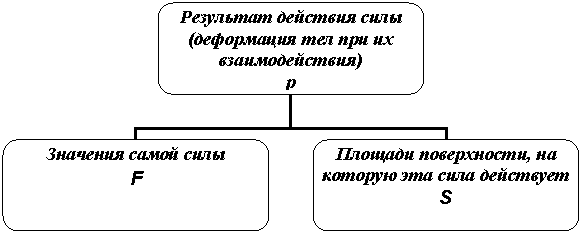 Такой результат действия силы, как деформация тел при их взаимодействии, характеризуется их величиной, которая называется давление. Это и будет тема нашего урока.Контролирует проведение эксперимента, выясняет результаты эксперимента, подводит итог и вывешивает таблицу:Такой результат действия силы, как деформация тел при их взаимодействии, характеризуется их величиной, которая называется давление. Это и будет тема нашего урока.Контролирует проведение эксперимента, выясняет результаты эксперимента, подводит итог и вывешивает таблицу:Такой результат действия силы, как деформация тел при их взаимодействии, характеризуется их величиной, которая называется давление. Это и будет тема нашего урока.Формируемые УУДФормируемые УУДП – постановка познавательной цели, использование знаково – символических средств, установка причинно-следственных связей.Л – учебно-познавательный интерес.Р – волевая саморегуляция.К – интеграция в группу сверстников, построение речевых высказываний.П – постановка познавательной цели, использование знаково – символических средств, установка причинно-следственных связей.Л – учебно-познавательный интерес.Р – волевая саморегуляция.К – интеграция в группу сверстников, построение речевых высказываний.П – постановка познавательной цели, использование знаково – символических средств, установка причинно-следственных связей.Л – учебно-познавательный интерес.Р – волевая саморегуляция.К – интеграция в группу сверстников, построение речевых высказываний.Этап 4.  Открытие нового знанияЭтап 4.  Открытие нового знанияЭтап 4.  Открытие нового знанияЭтап 4.  Открытие нового знанияЭтап 4.  Открытие нового знанияЗадачи Ввести понятие давления, установить единицы измерения давления, способы увеличения, уменьшения давления.Ввести понятие давления, установить единицы измерения давления, способы увеличения, уменьшения давления.Ввести понятие давления, установить единицы измерения давления, способы увеличения, уменьшения давления.Ввести понятие давления, установить единицы измерения давления, способы увеличения, уменьшения давления.Длительность этапа 7-8 мин7-8 мин7-8 мин7-8 минМетоды и приемы работыОбъяснение, беседа, работа с учебником, запись в тетради.Объяснение, беседа, работа с учебником, запись в тетради.Объяснение, беседа, работа с учебником, запись в тетради.Объяснение, беседа, работа с учебником, запись в тетради.Деятельность учащихся Работа с учебником, записывают в тетради определения давления, его обозначение, самостоятельно устанавливают единицу измерения в системе CИ.Работа с учебником, записывают в тетради определения давления, его обозначение, самостоятельно устанавливают единицу измерения в системе CИ.Работа с учебником, записывают в тетради определения давления, его обозначение, самостоятельно устанавливают единицу измерения в системе CИ.Работа с учебником, записывают в тетради определения давления, его обозначение, самостоятельно устанавливают единицу измерения в системе CИ.Деятельность преподавателя Вводит понятие давления, его обозначения, подводит  учеников к выводу как можно увеличить, уменьшить давление, где это используется в жизни (гусеницы тракторов, охотничьи лыжи, колющие, режущие предметы), в живой природе (клювы, жало, клыки).Возвращает учеников к стихотворению, прозвучавшему в начале урока.Вводит понятие давления, его обозначения, подводит  учеников к выводу как можно увеличить, уменьшить давление, где это используется в жизни (гусеницы тракторов, охотничьи лыжи, колющие, режущие предметы), в живой природе (клювы, жало, клыки).Возвращает учеников к стихотворению, прозвучавшему в начале урока.Вводит понятие давления, его обозначения, подводит  учеников к выводу как можно увеличить, уменьшить давление, где это используется в жизни (гусеницы тракторов, охотничьи лыжи, колющие, режущие предметы), в живой природе (клювы, жало, клыки).Возвращает учеников к стихотворению, прозвучавшему в начале урока.Вводит понятие давления, его обозначения, подводит  учеников к выводу как можно увеличить, уменьшить давление, где это используется в жизни (гусеницы тракторов, охотничьи лыжи, колющие, режущие предметы), в живой природе (клювы, жало, клыки).Возвращает учеников к стихотворению, прозвучавшему в начале урока.Формируемые УУДП – познавательная инициатива, доказательство, обоснование, использование знаково-символических средств.К – адекватное использование речи.Р – сотрудничество с учителем.П – познавательная инициатива, доказательство, обоснование, использование знаково-символических средств.К – адекватное использование речи.Р – сотрудничество с учителем.П – познавательная инициатива, доказательство, обоснование, использование знаково-символических средств.К – адекватное использование речи.Р – сотрудничество с учителем.П – познавательная инициатива, доказательство, обоснование, использование знаково-символических средств.К – адекватное использование речи.Р – сотрудничество с учителем.Этап 5.  Первичное закреплениеЭтап 5.  Первичное закреплениеЭтап 5.  Первичное закреплениеЭтап 5.  Первичное закреплениеЭтап 5.  Первичное закреплениеЗадачи Развивать умения и навыки при решении задач на давление.Развивать умения и навыки при решении задач на давление.Развивать умения и навыки при решении задач на давление.Развивать умения и навыки при решении задач на давление.Длительность этапа 4-5 мин4-5 мин4-5 мин4-5 минМетоды и приемы работыРешение задачи на доске, анализ результата.Решение задачи на доске, анализ результата.Решение задачи на доске, анализ результата.Решение задачи на доске, анализ результата.Деятельность учащихся Решают задачу, обсуждают.Решают задачу, обсуждают.Решают задачу, обсуждают.Решают задачу, обсуждают.Деятельность преподавателя Выполняет роль консультанта.Выполняет роль консультанта.Выполняет роль консультанта.Выполняет роль консультанта.Формируемые УУДП – использование приёмов решения задач, знаково-символических средств.Р – контроль, коррекция.Л – волевая саморегуляция.П – использование приёмов решения задач, знаково-символических средств.Р – контроль, коррекция.Л – волевая саморегуляция.П – использование приёмов решения задач, знаково-символических средств.Р – контроль, коррекция.Л – волевая саморегуляция.П – использование приёмов решения задач, знаково-символических средств.Р – контроль, коррекция.Л – волевая саморегуляция.Этап 6.  Самостоятельная работа с самопроверкой по эталону. Самоанализ и самоконтрольЭтап 6.  Самостоятельная работа с самопроверкой по эталону. Самоанализ и самоконтрольЭтап 6.  Самостоятельная работа с самопроверкой по эталону. Самоанализ и самоконтрольЭтап 6.  Самостоятельная работа с самопроверкой по эталону. Самоанализ и самоконтрольЭтап 6.  Самостоятельная работа с самопроверкой по эталону. Самоанализ и самоконтрольЗадачи Закрепление полученных знаний.Закрепление полученных знаний.Закрепление полученных знаний.Закрепление полученных знаний.Длительность этапа 4-5 мин4-5 мин4-5 мин4-5 минМетоды и приемы работыСамостоятельная работа, самопроверка.Самостоятельная работа, самопроверка.Самостоятельная работа, самопроверка.Самостоятельная работа, самопроверка.Деятельность учащихся Берут карточки, решают задачи и проверяют по эталону.Берут карточки, решают задачи и проверяют по эталону.Берут карточки, решают задачи и проверяют по эталону.Берут карточки, решают задачи и проверяют по эталону.Деятельность преподавателя Раздаёт карточки, консультирует.Раздаёт карточки, консультирует.Раздаёт карточки, консультирует.Раздаёт карточки, консультирует.Формируемые УУДП – анализ, сравнение, самостоятельный учёт выделенных ориентиров действий в новом учебном материале.К – адекватное использование речевых средств.Р – волевая саморегуляция.П – анализ, сравнение, самостоятельный учёт выделенных ориентиров действий в новом учебном материале.К – адекватное использование речевых средств.Р – волевая саморегуляция.П – анализ, сравнение, самостоятельный учёт выделенных ориентиров действий в новом учебном материале.К – адекватное использование речевых средств.Р – волевая саморегуляция.П – анализ, сравнение, самостоятельный учёт выделенных ориентиров действий в новом учебном материале.К – адекватное использование речевых средств.Р – волевая саморегуляция.Этап 7.  Включение нового знания в систему знаний и повторениеЭтап 7.  Включение нового знания в систему знаний и повторениеЭтап 7.  Включение нового знания в систему знаний и повторениеЭтап 7.  Включение нового знания в систему знаний и повторениеЭтап 7.  Включение нового знания в систему знаний и повторениеЗадачи Обобщение материала, изученного на уроке, и включение его в систему уже имеющихся знаний.Обобщение материала, изученного на уроке, и включение его в систему уже имеющихся знаний.Обобщение материала, изученного на уроке, и включение его в систему уже имеющихся знаний.Обобщение материала, изученного на уроке, и включение его в систему уже имеющихся знаний.Длительность этапа 7-8 мин7-8 мин7-8 мин7-8 минМетоды и приемы работыСамостоятельная работа с учебником.Самостоятельная работа с учебником.Самостоятельная работа с учебником.Самостоятельная работа с учебником.Деятельность учащихся Работа с текстом, ответы на вопросы учителя.Работа с текстом, ответы на вопросы учителя.Работа с текстом, ответы на вопросы учителя.Работа с текстом, ответы на вопросы учителя.Деятельность преподавателя Организация работы и фронтальный опрос по тексту.Организация работы и фронтальный опрос по тексту.Организация работы и фронтальный опрос по тексту.Организация работы и фронтальный опрос по тексту.Формируемые УУДП - поиск информации в учебнике, смысловое чтение.Л – оценивание необходимой информации.К – использование правильной речи.П - поиск информации в учебнике, смысловое чтение.Л – оценивание необходимой информации.К – использование правильной речи.П - поиск информации в учебнике, смысловое чтение.Л – оценивание необходимой информации.К – использование правильной речи.П - поиск информации в учебнике, смысловое чтение.Л – оценивание необходимой информации.К – использование правильной речи.Этап 8.  Рефлексия деятельности (итог урока)Этап 8.  Рефлексия деятельности (итог урока)Этап 8.  Рефлексия деятельности (итог урока)Этап 8.  Рефлексия деятельности (итог урока)Этап 8.  Рефлексия деятельности (итог урока)Задачи Подведение итогов.Подведение итогов.Подведение итогов.Подведение итогов.Длительность этапа 7-8 мин7-8 мин7-8 мин7-8 минМетоды и приемы работыРабота с таблицейРабота с таблицейРабота с таблицейРабота с таблицейДеятельность учащихся Анализируют деятельность на уроке,рефлексируют, заполняют таблицуАнализируют деятельность на уроке,рефлексируют, заполняют таблицуАнализируют деятельность на уроке,рефлексируют, заполняют таблицуАнализируют деятельность на уроке,рефлексируют, заполняют таблицуДеятельность преподавателя Раздаёт таблицы, просит учеников проанализировать свои знания, полученные на уроке и заполнить таблицу.Раздаёт таблицы, просит учеников проанализировать свои знания, полученные на уроке и заполнить таблицу.Раздаёт таблицы, просит учеников проанализировать свои знания, полученные на уроке и заполнить таблицу.Раздаёт таблицы, просит учеников проанализировать свои знания, полученные на уроке и заполнить таблицу.Формируемые УУДЛ – самооценка на основе критерия успешности, адекватное понимание причин успеха и неуспеха.П – контроль и оценка процесса и результатов деятельности.Л – самооценка на основе критерия успешности, адекватное понимание причин успеха и неуспеха.П – контроль и оценка процесса и результатов деятельности.Л – самооценка на основе критерия успешности, адекватное понимание причин успеха и неуспеха.П – контроль и оценка процесса и результатов деятельности.Л – самооценка на основе критерия успешности, адекватное понимание причин успеха и неуспеха.П – контроль и оценка процесса и результатов деятельности.Итоговый контроль, подведение итогов Подводит итог и задаёт домашнее задание.Подводит итог и задаёт домашнее задание.Подводит итог и задаёт домашнее задание.Подводит итог и задаёт домашнее задание.